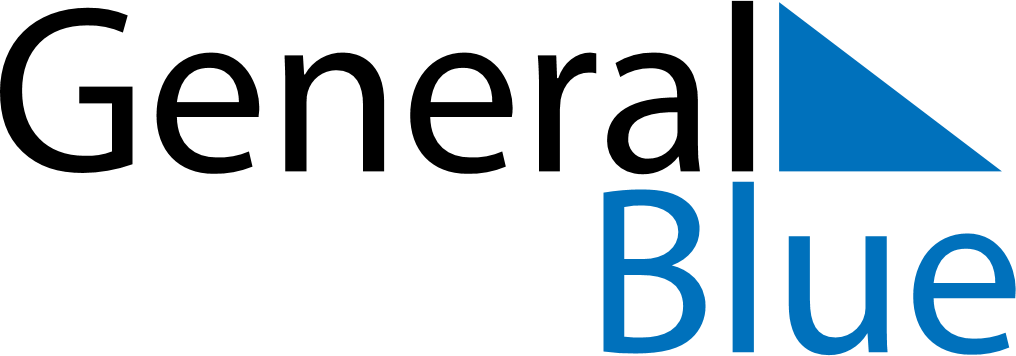 September 2021September 2021September 2021September 2021GibraltarGibraltarGibraltarSundayMondayTuesdayWednesdayThursdayFridayFridaySaturday1233456789101011Gibraltar National DayGibraltar National Day121314151617171819202122232424252627282930